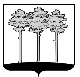 
ГОРОДСКАЯ  ДУМА  ГОРОДА  ДИМИТРОВГРАДАУльяновской областиР Е Ш Е Н И Ег. Димитровград  29  мая  2019  года  	   	                                                              № 22/186   . Об отчёте о деятельности Администрации города Димитровграда Ульяновской области за 2018 год, в том числе о решении вопросов, поставленных Городской Думой города Димитровграда  Ульяновской области На основании части 11.1 статьи 35, части 5.1 статьи 36 Федерального закона от 06.10.2003 №131-ФЗ «Об общих принципах организации местного самоуправления в Российской Федерации», пунктов 25, 37 части 1 статьи 40 Устава муниципального образования «Город Димитровград» Ульяновской области, пункта 2.1 части 2 статьи 7 Порядка осуществления Городской Думой города Димитровграда Ульяновской области контроля за исполнением органами местного самоуправления и должностными лицами местного самоуправления полномочий по решению вопросов местного значения, рассмотрев отчёт, представленный исполняющим обязанности Главы города Димитровграда Ульяновской области Гадальшиным А.Р. письмом от 19.04.2019 за №01-22/1752, Городская Дума города Димитровграда Ульяновской области третьего созыва решила:                    Утвердить отчёт о деятельности Администрации города Димитровграда Ульяновской области за 2018 год, в том числе о решении вопросов, поставленных Городской Думой города Димитровграда Ульяновской области согласно приложению к настоящему решению.2. Деятельность Администрации города Димитровграда Ульяновской области по реализации полномочий по решению вопросов местного значения за 2018 год признать неудовлетворительной.3. Установить, что настоящее решение и отчёт о деятельности Администрации города Димитровграда Ульяновской области за 2018 год, в том числе о решении вопросов, поставленных Городской Думой города Димитровграда Ульяновской области подлежат опубликованию и размещению в информационно-телекоммуникационной сети «Интернет» на официальном сайте Городской Думы города Димитровграда Ульяновской области (www.dumadgrad.ru).  Председатель Городской Думыгорода ДимитровградаУльяновской области                                                                              А.П.ЕрышевПриложение к решению Городской Думы города Димитровграда Ульяновской области третьего созыва от 29.05.2019 №22/186ОТЧЁТ о деятельности Администрации города Димитровграда Ульяновской областиза 2018 год, в том числе о решении вопросов, поставленных Городской Думойгорода Димитровграда Ульяновской областиПо состоянию на 01.01.2019 численность населения составила 114 тысяч 200 человек. За год родилось 1690 малышей. Показатель смертности составил 1159 человек. Занято в экономике 42593 человека, в том числе на 30 крупных и средних предприятиях – 28698 человек, в сфере малого бизнеса 12209 человек. Удельный вес Димитровграда в объеме производства Ульяновской области равен 11,3%. По количеству населения, уровню жизни горожан и обеспеченностью коммунальной, инженерной и социальной инфраструктурой Димитровград занимает вторую позицию, после областного центра.  В 2018 году темпы экономического развития города, в целом можно рассматривать как свидетельство укрепления позиций реального сектора экономики. По сравнению с 2017 годом объем собственного производства вырос на 6,2%, в том числе объем отгруженной продукции промышленного производства вырос на 11,9%.Увеличение денежных доходов населения в большей степени зависит от роста заработной платы. За одиннадцать месяцев 2018 года заработная плата на крупных и средних предприятиях увеличилась на 11,6% и составила свыше 30,76 тыс. руб. В малом бизнесе средняя заработная плата выросла на 7% и составила 16 тыс. руб.Уровень официально зарегистрированной безработицы на 1 января 2019 года составил 0,5% (или 293 человека), что на 0,9 процентных пункта меньше по сравнению с прошлым годом. За отчетный период нашли доходное занятие 906 человек. Это 70% из общего числа граждан, обратившихся в службу занятости за содействием в поиске подходящей работы. Коэффициент напряженности на рынке труда составил 0,25 человек на одну вакансию. В результате модернизации и расширения производств, а также создания новых предприятий, в 2018 году организовано 2554 новых рабочих места, что на 8% больше, чем было запланировано. Одним из основных видов деятельности Администрации города является формирование и исполнение бюджета города, ежегодно утверждаемого депутатами Городской Думы города Димитровграда Ульяновской области. Бюджет на 2018 год утвержден по доходам в сумме 2,493 млн. руб., по расходам утвержден в сумме 2,516 млн. руб.В результате объем всех доходов, поступивших в бюджет города в прошедшем году, составил – 2,446 млн. руб., или на 9,2% выше уровня дохода 2017 года. Поступление налоговых и неналоговых доходов бюджета города увеличилось на 33,5 млн. руб., или на 4,2% больше по сравнению с 2017 годом, и составило 33,7% от общих доходов (налоговые доходы составили 694, 3 млн. руб., неналоговые доходы – 131, 9 млн. руб.). В 2018 году проведено 22 заседания Межведомственной комиссии по увеличению поступлений доходов в бюджет города и укреплению дисциплины оплаты труда.  За отчетный период заслушано 156 работодателей. В результате работы комиссии и индивидуальной работы с налогоплательщиками в консолидированный бюджет Ульяновской области своевременно поступили налоговые платежи в размере в размере 9,6 млн. руб. Достигнута договоренность о повышении заработной платы с 68 работодателями. По состоянию на 01.01.2019 недоимка составила 15,6 млн. руб. (была по состоянию на 01.01.2017 – 27,5 млн. руб.). За 2018 год на территории города проведено 4 акции «Месячник налоговой помощи и финансовой грамотности» с общим охватом более 90 тыс. человек. Всего проведено 647 мероприятий, экономический эффект от мероприятий 24,3 млн. руб.В 2018 году проведено 9 совместных мероприятий с участием ГИБДД города Димитровграда, ОССП по городу Димитровграду и Межрайонной ИФНС России №7 по Ульяновской области. В результате, сумма выявленной задолженности составила 1,1 млн. руб.В результате проведенных вышеперечисленных мероприятий экономический эффект составил 109,9 млн. руб., в том числе 59 млн. руб. в виде оптимизации затрат.Одним из механизмов эффективного использования денежных средств бюджета города являются муниципальные закупки. В 2018 году на поставки товаров, оказание услуг, выполнение работ для муниципальных нужд было выделено 1,1 млрд. руб. (размещено на 1,12 млрд. руб.). Сумма контрактов победителей по проведенным процедурам составила 790 млн. руб. Сумма экономии по всем проведенным процедурам в 2018 году составила 72,4 млн. руб.В собственности города по состоянию на 01.01.2019 года находятся 393 земельных участка общей площадью 400,82 га, в Реестре муниципальной собственности города учтено 4968 объектов, балансовой стоимостью 3,387 млрд. руб. (недвижимое имущество - 3234 объекта, балансовой стоимостью 3 млрд. руб., движимое имущество - 1734 объектов, балансовой стоимостью 385 млн. руб.).Казна города Димитровграда включает 1994 объекта имущества (недвижимое - 1704, движимое - 290 объектов) балансовой стоимостью 1,201 млрд. руб. На территории города функционирует 83 муниципальных учреждения, 5 действующих муниципальных унитарных предприятий («ГИЦ», «Гостиница Черемшан», «Гортепло», «ДКР», «УЖФ»).За муниципальными бюджетными, казенными, автономными учреждениями закреплено на праве оперативного управления 2644 объектов, в том числе недвижимое имущество, а так же 1345 объектов незавершенного строительства, 1299 единиц движимого и особо ценного движимого имущества балансовой стоимостью 2 млрд. руб. На праве хозяйственного ведения за муниципальными унитарными предприятиями города закреплено 330 объектов, в том числе 185 единиц недвижимого имущества, 145 единиц движимого имущества балансовой стоимостью 235 млн. руб.В целях пополнения базы для начисления арендных платежей и поддержания размера доходов от аренды земельных участков ежегодно проводятся мероприятия по предоставлению земельных участков в аренду. Однако, на сегодняшний момент, количество земельных участков, свободных от прав третьих лиц, не позволяет обеспечить рост поступлений доходов в бюджет города в части аренды. Тем не менее, Комитетом по управлению имуществом города в 2018 году проведена серьезная работа по оформлению в муниципальную собственность и реализации посредством открытых аукционов 2 земельных участков под расселенными и снесенными аварийными домами, 2 земельных участков, находящихся в федеральной собственности, 2 земельных участков, государственная собственность на которые не разграничена.В 2018 году произошел рост размера фактических поступлений от использования земельных ресурсов города. Данный рост был обеспечен благодаря проведенной Комитетом по управлению имуществом города работе по оформлению и реализации муниципальных земельных участков на сумму 11 млн. руб., а также системно проводимой работе с АО «ДААЗ», в результате которой данным предприятием была погашена задолженность по земельному налогу в сумме 15,38 млн. руб.  С 2014 года город принимает участие в областной адресной программе по переселению граждан из аварийного жилищного фонда «Переселение граждан, проживающих на территории Ульяновской области, из аварийного жилищного фонда в 2014-2018 годах» с привлечением средств государственной корпорации – Фонда содействия реформированию жилищно-коммунального хозяйства и средств бюджета Ульяновской области.За время реализации программы было приобретено 134 жилых помещения, расселено 25 домов. Счастливыми обладателями новых квартир стали 138 семей. Общее количество переселенных граждан составило 388 человек. В 2018 году были снесены 14 расселенных многоквартирных домов, 2 участка, освободившиеся по результатам сноса, реализованы посредством проведения аукциона. Получены дополнительные денежные средства в городской бюджет. Остальные освободившиеся земельные участки готовятся к торгам.В 2018 году в целях улучшения тепло-, водо-, электроснабжения потребителей города, а также улучшения качества работы объектов инженерной инфраструктуры города в рамках программ модернизации ресурсоснабжающими организациями были выполнены мероприятия на сумму более 120 млн. руб. В рамках подготовки к отопительному сезону 2018-2019 года были выполнены мероприятия на общую сумму 225,5 млн. руб.Силами ООО «Ульяновский областной водоканал» выполнена модернизация объектов водоснабжения и водоотведения на сумму около 20 млн. руб. Это привело к повышению качества оказания услуг по водоснабжению для нужд населения, а так же к снижению аварийности и затрат на обслуживание и эксплуатацию объекта. В 2018 году в рамках текущего содержания сетей уличного освещения на территории города ООО «Энергомодуль» осуществило ремонт на общую сумму более 76 млн. руб. Была произведена замена вышедших из строя светильников уличного освещения в количестве более 1340 штук. Работы по модернизации объектов ЖКХ будут продолжены в 2019 году.В 2018 году в городе Димитровграде работы по капитальному ремонту, в рамках региональной программы капитального ремонта общего имущества многоквартирных домов проводились силами подрядных организаций ООО «Комфорт», «АСК», «Благоустройство», «Контраст-2». Общая сумма по заключенным договорам составила 136,5 млн. руб. Капитальный ремонт выполнен в 10 многоквартирных домах города. Ремонт 25 многоквартирных домов будет продолжен в 2019 году. За всю реализацию региональной программы капитального ремонта по городу Димитровграду капитальный ремонт выполнен в 82 МКД. В результате проведённых работ жилищные условия улучшили более 4500 горожан.В 2018 году на ремонт объектов уличной дорожной сети направлено 109,668 млн. руб. средств дорожного фонда Ульяновской области.На указанные средства был выполнен ремонт 14 автомобильных дорог общего пользования местного значения, 3 автомобильных дороги общего пользования к садовым обществам, 11 тротуаров вдоль городских магистралей, 5 пешеходных переходов, 8 внутриквартальных заездов. Также восстановлено 16 автобусных павильонов, нанесена горизонтальная разметка на 46 автомобильных дорогах общего пользования, устроена велосипедная дорожка в Рыба –парке.  Ремонт автомобильных дорог общего пользования в городе синхронизирован с объектами программы «Формирование Комфортной Городской Среды». Вдоль трёх объектов («Дубовая роща», «Парк духовности» и «Аллея учителей») отремонтированы автомобильные дороги по ул. Терешковой, Комсомольской, ул. Куйбышева с перекрёстком с ул. Красноармейской, а также Площадь Советов.Опыт взаимодействия с общественностью показывает, что своевременное всестороннее обсуждение планов проведения дорожных работ, позволило значительно эффективнее использовать выделенные субсидии и улучшить качество производства работ.Перечни отремонтированных объектов сформированы с учётом обращений граждан, поручения Правительства Ульяновской области, которые согласованы с депутатами и общественностью города.Для информированности населения и организации общественного контроля специалистами муниципального казенного учреждения «Городские дороги» города Димитровграда, совместно с Департаментом автомобильных дорог Ульяновской области разработаны информационно-презентационные альбомы по образцу приоритетного проекта «Безопасные и качественные дороги», в которых отражены средства, направляемые на ремонт, основные объекты ремонта и целевые показатели.Для осуществления контроля данные альбомы размещены на официальном сайте МО «Город Димитровград».В целях контроля за ситуацией на автомобильных дорогах на сайте города создан раздел, на котором каждый желающий может зайти и оставить отзыв или комментарий, связанный с ситуацией на автомобильных дорогах города.Качество выполняемых работ на всех этапах производства работ проконтролировано специалистами МКУ «Городские дороги», представителями независимого технического надзора на договорной основе, членами Общественной комиссии, состоящей из представителей Палаты справедливости, Общественной палаты, Депутатского корпуса и общественных контролеров, закрепленных за каждым отдельным объектом.В планах на 2019 год начало строительства автомобильной дороги по ул.Арсенальная. Организацию транспортного обслуживания в городе осуществляют 7 транспортных предприятий на 27 маршрутах внутригородских пассажирских перевозках, 85% транспорта автобусного парка не старше 10 лет.Ежедневно на внутригородские пассажирские маршруты выходит 172 транспортные единицы (с началом дачного сезона 175 единиц), кроме этого у каждого из перевозчиков имеется резервный транспорт, что позволяет оперативно регулировать количество подвижного состава, работающего на линиях. Из вышеуказанного количества транспортных средств основная масса 92,4% - это автобусы марки ПАЗ. Кроме них на коротких маршрутах с малым пассажиропотоком используется 13 автомашин «Газель» и 16 автобусов марки «Газель-Next». Контроль за работой общественного транспорта осуществлялся посредством проведения рейдов. В прошедшем году проведено 40 рейдов, из которых 30 по соблюдению графиков движения, по содержанию и оформлению салонов автобусов. Выявленные нарушения для принятия мер по их устранению доведены до руководителей транспортных предприятий города. В 2018 году на территории города Единым оператором по обращению с отходами определено ООО «Экологические системы». Проведена полная инвентаризация контейнерных площадок. Составлен реестр площадок и схема расположения на базе Яндекс карты. На сегодняшний день в данном реестре числится 176 мест накопления на территории многоквартирных домов, 127 мест накопления на территории частного сектора. Информация размещена в сети интернет и на официальном сайте Администрации города.  Работа регионального оператора начата на территории города с 28 декабря 2018 года. В ходе начала работ были выявлены недостатки в логистике и подбору с мест накопления крупногабаритного мусора. В ежедневном режиме Комитетом по ЖКК ведется осмотр мест накопления КГМ, информация размещается в СМИ. Все замечания в оперативном режиме устраняются совместно с единым оператором.По результатам проведения мониторинга состояния улиц, дворов, парков и иных территорий города на предмет соблюдения Правил благоустройства отделом муниципального контроля было составлено 163 протокола об административных правонарушениях. По итогам рассмотрения протоколов об административных правонарушениях мировыми судьями наложено 114 административных штрафов на общую сумму 443,5 тыс. руб., вынесено 27 предупреждений. Сохраняет актуальность вопрос с содержанием в надлежащем порядке территорий, прилегающих к индивидуальным жилым домам в частном секторе. По инициативе отдела муниципального контроля от Городской Думы города Димитровграда были направлены обращения в Правительство Ульяновской области, Законодательное собрание Ульяновской области для установления административной ответственности за нарушение правил содержания земельных участков, предназначенных для индивидуальных жилых домов, а также прилегающих к таким участкам территорий. Ожидаем, что в 2019 году на уровне региона будут приняты поправки в Кодекс Ульяновской области об административных правонарушениях, что позволит навести порядок на придворовых территориях частного сектора. Кроме того, одним из направлений деятельности отдела муниципального контроля является демонтаж самовольно установленных объектов на территории города. В 2018 году было демонтировано 2 объекта, установленных без правовых оснований. В результате разъяснительной работы с предпринимателями собственники 30 киосков и павильонов обратились в Комитет по управлению имуществом города для заключения договоров на размещение торговых объектов.В отчетном периоде еженедельно специалист отдела муниципального контроля участвовал в выездных мероприятиях в составе Комиссии по выявлению самовольно установленных рекламных конструкций. В ходе мониторинга улиц города были выявлены рекламные конструкции, размещенные без соответствующего разрешения, выдано 152 предписания о демонтаже незаконных рекламных конструкций, из них: 69 рекламных конструкций были демонтированы, в отношении остальных - предприниматели обратились за получением разрешения на установку и эксплуатацию в МКУ «Управление архитектуры и градостроительства».В целях улучшения экологической ситуации, благоустройства уникальных природных мест в городе в рамках проекта «Народный бюджет» на 253 тыс. руб. осуществлено благоустройство родника (ул.50 лет Октября, 269). Установлена беседка на фундаментной основе, со столом, лавкой, оборудован каптаж родника, сооружен отвод воды в основное русло реки Мелекесски без запруживания местности. По периметру территории родника оборудована плиточная площадка с лестничным трапом. На средства субсидии от Ассоциации сельских старост Ульяновской области в рамках государственной программы «Охрана окружающей среды и восстановление природных ресурсов в Ульяновской области на 2014-2020 годы» осуществлено благоустройство родника, расположенного в поселке Дачный. За год общая сумма поступлений в бюджет города в результате выдачи разрешений на снос зелёных насаждений составила 3,3 млн. руб., в результате оплаты компенсационной стоимости по направленным претензиям – 631 тыс. руб. За незаконное уничтожение деревьев виновными лицами в бюджет города оплачен ущерб в размере 150 тыс. руб.В 2018 году МКУ «Служба охраны окружающей среды» приняло участие в региональной акции «Посади и вырасти своё дерево». Всего в 2018 году высажено 2440 деревьев и кустарников. Особое значение уделено посадкам деревьев в особо охраняемой природной территории местного значения «Экологический парк «Березовая роща». Разработан план компенсационного озеленения на территории города, всего планируется высадить 1818 штук деревьев и кустарников.С целью информирования населения города о состоянии окружающей среды на стационарном посту наблюдений (ул.Московская, 73) с 21 февраля по 28 декабря 2018 года осуществлялся контроль качества атмосферного воздуха в рамках государственной программы «Охрана окружающей среды и восстановление природных ресурсов в Ульяновской области на 2014-2020 годы». В соответствии с дорожной картой по развитию системы мониторинга окружающей природной среды в целях улучшения и контроля экологической обстановки в октябре 2018 года в городе заработал второй стационарный пост наблюдений на территории средней школы № 6. Информация о загрязнении воздуха размещена в местных СМИ, в том числе на официальном сайте Администрации города.В рамках приоритетного проекта «Формирование комфортной городской среды» на территории города в 2018 году выполнено благоустройство дворовых и общественных территорий. Объем финансирования в 2018 году составил более 65 млн. руб.  Благоустроены территория «Дубовая роща» и пространство по ул.Дрогобычской вблизи стадиона «Торпедо», территория «Аллеи учителя» по ул.Терешковой. На 2019 год запланирована реализация мероприятий по благоустройству второго этапа «Аллеи учителей» и парка «Духовности» по ул.Куйбышева. Таким образом, в каждом районе города появится современное благоустроенное общественное пространство для отдыха и проведения семейного досуга горожан и гостей города. Также, в 2019 году запланирована разработка проектной документации и реализация мероприятий по благоустройству территории парка «Молодежного» по ул.Королева и разработка проектной документации парка «Прибрежного» по ул.Дрогобычской с набережной реки Мелекесски с реализацией мероприятий в 2020 году. В 2018 году подведены итоги работы по сбору предложений заинтересованных лиц по благоустройству дворовых территорий. По состоянию на 15 декабря 2018 года подано 186 предложенийн. В рамках проекта «Формирование комфортной городской среды» выполнено благоустройство 22 дворовых территорий на сумму более 32 млн. руб..В 2018 году завершены работы по благоустройству территорий ТОС «Прима» (ул.Т.Потаповой, д. 129, 129А, 131, ул.Земина, д. 130, 132, ул. Гагарина, д. 56, 58) и ТОС «Восход» (пр.Автостроителей, д.35, 37, 39, 41, 25) на общую сумму около 1 млн. руб. Не оставлены без внимания городские места захоронения, расположенные по ул.Чапаева, Тиинское шоссе, Эшенбаха и действующее на данный период по ул.Куйбышева. Регулярно силами МКУ «Городские дороги» с помощью волонтеров проводятся благоустроительные работы. В соответствии с Соглашением Правительством Ульяновской области ввод жилья в эксплуатацию на территории муниципального образования «Город Димитровград» в 2018 году был запланирован в объеме 98 тыс. м2. Застройщиками города в 2018 году фактически введено в эксплуатацию 98,02 тыс. м2, что составляет 100% от утвержденных показателей. Высокая планка по вводу жилья в 2018 году, к сожалению, не будет достигнута в 2019 году– ожидается снижение активности застройщиков и в результате в 2019 году по городу ожидается ввод жилья не более 35-40 тыс. м2. В целях улучшения архитектурного облика города разработана и утверждена постановлением Администрации города от 21.02.2018 № 311 концепция внешнего вида нестационарных торговых объектов. В течение года 60 проектов на нестационарные торговые объекты были одобрены, по 14 объектам уже осуществлены работы по модернизации внешнего вида. Строительство и ремонт объектов социальной сферы. В 2018 году в основном за счет средств регионального бюджета был продолжен капитальный ремонт средней школы № 10, частично выполнен капитальный ремонт кровли в средней школе № 22. В марте 2018 года открыт новый детский сад по ул. Восточная, 18, на 12 групп, которые посещают 290 детей.  Для завершения капитального ремонта и ввода в эксплуатацию до 01 сентября 2019 школы № 10 необходимо, запланированные средства в областном бюджете на 2020 год, перенаправить на 2019 год. Размер недостающих средств, включая оборудование школы, составляет порядка 76 млн. руб. (из них 56,5 млн. руб. на капитальный ремонт). Для завершения капитального ремонта кровли школы № 22 необходимо финансирование в размере 4,15 млн. руб. В 2019 году планируется капитальный ремонт здания Городской гимназии по ул.Мориса Тореза, 4. В 2018 году полностью завершены работы по замене оконных блоков в десяти детских садах города (№ 6,36,47,20,16,17,42,45,48,55). В декабре 2018 года частично заменены оконные блоки в детском саду № 41 «Колобок». В 2019 году в планах замена оконных блоков еще в 10 детских садах. 	В конце 2018 года в рамках региональной программы «Безопасный город» в 23 дошкольных образовательных организациях установлены системы видеонаблюдения.В целом, система образования города – это 46 образовательных организаций (29 дошкольных образовательных, 13 общеобразовательных организации, 4 учреждения дополнительного образования), более 19 тысяч обучающихся и около 2800 работников. Контингент обучающихся в общеобразовательных организациях составляет 12634 обучающихся, в учреждениях дополнительного образования детей занимается 7039 человек, детские сады посещают 7210 воспитанников.Полностью обеспечены местами в детских садах все дети в возрасте от 3 до 7 лет. За период с 2008 по 2018 годы в детских садах открыты дополнительно 56 групп на 885 мест. Несмотря на это, численность детей, состоящих на учете в очереди для определения в детские сады от 0 до 3 лет составляет 2662 человека. В целях реализации мер по увеличению охвата детей в возрасте от 1,5 до 2 лет открыты 2 группы кратковременного пребывания в детских садах № 20 и 57, но поставленная задача может быть достигнута только путем строительства новых детских садов. Для удовлетворения нужд жителей нового микрорайона «Академгородок» в 2019 году планируется реконструкция детского сада № 3 «Красная шапочка». В данный момент осуществляем поиск источников финансирования проекта.Образовательный процесс организован в 12 школах (за исключением школы № 10, которая с сентября 2016 года закрыта на капитальный ремонт). В 9 образовательных организациях города образовательная деятельность организована в две смены. Во вторую смену обучается 3142 учащихся. Решение вопроса о ликвидации обучения в две смены в Первомайском районе возможно только за счет строительства новой школы, а в Западном районе – за счет возврата в образовательный процесс зданий бывших школ. В течение 2019 года состоится завершение процедуры передачи в безвозмездное пользование здания бывшей школы №1 (сейчас это учебный корпус ДИТИ НИЯУ МИФИ) Многопрофильному лицею, что позволит разгрузить вторую смену, создать комфортные условия для обучения детей, проживающих в новом строящемся микрорайоне «Академгородок», создать специализированную в городе «Школу старшеклассников». В Первомайском районе города планируется строительство новой школы по адресу пр. Автостроителей, 31Б. Проектно-сметная документация передана в Ульяновскгосэкспертизу. Планируемый выход на начало строительства – 2020 год. О качестве получаемого в городе образования можно судить по достижениям обучающихся и общеобразовательных организаций. Наиболее объективными показателями качества образования являются результаты государственной итоговой аттестации. По итогам 2017-2018 учебного года увеличилось количество выпускников 11 классов, получивших медали за особые успехи в обучении (с 63 человек в 2017 году до 77 в 2018 году), произошло значительное снижение количества неуспевающих обучающихся 9-х классов (2018 год – 1; 2017 - 11 человек), увеличилось количество выпускников 9-х классов, получивших аттестат с отличием (с 49 в 2017 году до 57 в 2018 году). Результаты единого государственного экзамена остаются относительно стабильными по сравнению с прошлым годом. По итогам 2017-2018 учебного года три выпускницы получили наивысший стобалльный результат по предметам химия, русский язык.Ежегодно школы города входят в число ТОП-25 лучших общеобразовательных организаций, обеспечивающих высокое качество подготовки обучающихся, что даёт право на получение 15% надбавки к заработной плате педагогов. И 2018 год не стал исключением. По результатам рейтинга в перечень вошли десять гимназий, девять лицеев и шесть средних школ из шести муниципалитетов Ульяновской области. В том числе 4 общеобразовательные организации города Димитровграда (Городская гимназия, средняя школа № 19 имени Героя Советского Союза Ивана Петровича Мытарева, Многопрофильный лицей, Лицей № 25).Для организации отдыха детей в каникулярное время в целях совершенствования порядка предоставления услуги в 2018 году введена электронная форма подачи заявления на приобретение путёвки за частичную стоимость. За три летних месяца в 2018 году на территории города была организована деятельность дневных оздоровительных лагерей на базе 11 общеобразовательных организаций, где отдохнуло 4075 человек. На базе учреждений дополнительного образования в летний каникулярный период работали тематические и профильные площадки по сменам. Управлением по делам культуры и искусства были созданы отряды художественно-творческой направленности на базе школ города. Популярностью пользовались спортивные отряды различной направленности, в которых дети не только отдыхали, но и продолжали тренировки. В отчётном году в спортивных отрядах отдохнуло 805 человек. Особое внимание уделялось организации отдыха детей с ограниченными возможностями здоровья, в этом году для детей данной категории работал отряд при Многопрофильном лицее.В каждом районе города организовывались отряды трудовой направленности на базе школ. За летний период в них временно трудоустроено 375 несовершеннолетних. Администрацией города выделено на оплату труда несовершеннолетних – 600 тыс. руб. Всего в летний период трудоустроено 463 несовершеннолетних (включая трудоустройство на предприятиях города).В ведомстве города муниципальных загородных оздоровительных лагерей нет. Популярностью у детей города Димитровграда пользуются лагеря расположенные вблизи города: «Юность», «Звездочка», «Сосновый бор», «Березка», «Центр патологии речи». С администрацией этих лагерей межведомственная комиссия работает в тесном сотрудничестве и ежегодно осуществляет изучение условий пребывания детей в данных лагерях. В загородных оздоровительных лагерях отдохнуло и оздоровилось 1611 детей. Для оздоровления и физического развития молодёжи, а также приобретение ими туристических знаний и навыков Центром дополнительного образования детей совместно с «Ассоциацией скаутов» были организованы для детей палаточные экспедиционные выходы. Охват составил 125 человек.В итоге охват различными формами занятости в летний период 2018 года составил 10584 человека или 85% от общей численности детей и подростков в городе. В 2018 году продолжилась работа по обеспечению условий для развития физической культуры и массового спорта, организации проведения физкультурно-оздоровительных и спортивных мероприятий. В Димитровграде действуют 27 федераций спорта, ведут деятельность областные спортивные школы: «Комплексная Спортивная школа» (группы по биатлону, самбо, тяжелой атлетике), «Спортивная школа олимпийского резерва по боксу имени Липатова», «Спортивная школа олимпийского резерва по боксу имени Гришина», «Спортивная детско-юношеская школа олимпийского резерва по хоккею с мячом».Число занимающихся физической культурой и спортом в городе в 2018 году достигло 40375 человек, что составляет 34,8 % от общего числа населения города (в 2017 году данный показатель сложился в объеме 32,8 %) или 37,6 % населения города в возрасте от 3 до 79 лет.В 2018 году число занимающихся в спортивных школах и учреждениях дополнительного образования, расположенных на территории города увеличилось с 3329 человек до 3348 человек за счет увеличения количества детей в группах.В спортивных клубах в форме общественных организаций занимаются 3515 жителей города (2017 год - 3503 граждан).В 2018 году на территории города организовано и проведено 267 спортивно-массовых мероприятий (в 2017 году - 283), в том числе городских – 230 (в 2017 году – 253), областных – 26 (2017 году - 20), всероссийских – 11 (в 2017 году – 10) с общим охватом более 28,7 тысяч участников (в 2017 году – 33,6 тысяч человек). Международные соревнования в 2018 году на территории города Димитровграда не проводились. Уменьшение количества проводимых городских спортивных мероприятий обусловлено ростом затрат на проведение официальных физкультурных мероприятий и обеспечение участия городских спортсменов в физкультурных и спортивных мероприятиях, в частности с ростом затрат на медицинское обеспечение соревнований на территории муниципального образования.По данным на 01.01.2019 в городе культивируется 37 видов спорта, в том числе 11 базовых видов, из них 9 видов спорта, включенных в программу Олимпийских игр, четыре димитровградца включены в юношеские, юниорские и основные спортивные сборные команды Российской Федерации (Аббасова Амина (дзюдо) - юношеский основной состав, Ершов Денис (каратэ киокусинкай) - основной состав, Корищенко Ирина (прыжки на батуте) - юниорский состав, Ягуртов Александр (дзюдо) - юниорский резервный состав).Общее количество спортивных сооружений города Димитровград за 2018 год увеличилось в сравнении с 2017 годом на 5 единиц с 239 до 244, единовременной пропускной способности 6368 человек (+ 82 человека к уровню 2017 года).Количество муниципальных спортивных объектов в сравнении с 2017 годом осталось неизменным – 158. Пять муниципальных объектов внесены во Всероссийский реестр спортивных сооружений и могут использоваться для подготовки спортивного резерва и проведения официальных спортивных мероприятий.В 2018 году в городе были введены в эксплуатацию Центр развития спортивного и боевого самбо по ул. Алтайской, д.61, зал Спортивного клуба «КЭМПО» (каратэ, тай-бо) по ул. Западной, д.22А (2 зала), зал Спортивного клуба «Боец ММА (СБЕ)» по ул. Королева, д.8, бассейн в ФОК-2 по ул. Дрогобычской, д.32.В 2018 году в Димитровграде продолжалась модернизация спортивных объектов. В рамках реализации  проекта «Народный бюджет» (1,9 млн. руб.) завершен капитальный ремонт здания Городского шахматного клуба по пр.Автостроителей,32, оборудована спортивная площадка на стадионе «Старт».На средства государственной программы «Доступная среда» (300 тыс. руб.) произведен монтаж специального оборудования для лиц с ограниченными возможностями в спортивно-оздоровительном комплексе «Победа» (ул.Строителей, 21А).В 2019 году основными проектами развития материально-технической базы спортивных объектов города станут - ремонт и реконструкция стадиона «Старт», строительство лыже-роллерной трассы на стадионе «Старт» (1-я очередь) за счет средств «Народного бюджета», запланированный объем финансирования на 2019 год – 1,1 млн. руб., обеспечение безопасности и антитеррористической защищенности спортивных объектов (спортивная школа им.Ж.Б.Лобановой (ул. Куйбышева,206), монтаж электромеханического турникета, и текущий ремонт ограждения стадиона «Строитель». Указанные мероприятия будут финансироваться в рамках муниципальной программы «Обеспечение правопорядка и безопасности жизнедеятельности на территории города Димитровграда Ульяновской области».Приоритетными направлениями деятельности в сфере культуры в течение 2018 года было сохранение единого культурного пространства, максимальное обеспечение эстетических, образовательных и культурных потребностей населения города, возрождение, сохранение и развитие национальных культур, организация и проведение общегородских мероприятий, фестивалей, конкурсов и праздников.В рамках проекта партии «Единая Россия» - «Культура малой Родины» из федерального бюджета на поддержку творческой деятельности муниципальных театров в городах с численностью до 300 тыс. человек для «Димитровградского драматического театра им.А.Н.Островского» выделены субсидии в сумме 4,4 млн. руб. Софинансирование из областного бюджета составило 961 тыс. руб., из муниципального бюджета составило 281 тыс. руб. Эти средства были направлены на укрепление материально-технической базы театра – были приобретены: система электроакустики, постановочное освещение, часть средств пошла на изготовление декораций, костюмов и реквизитов к новому спектаклю.В региональном конкурсе «Лето в парке - 2017» был выигран грант на сумму 1млн. руб. на развитие территории Парка «Набережная Верхнего пруда». В 2018 году в парке «Набережная Верхнего пруда» на эти средства был установлен детский спортивно-игровой комплекс.В летний период основным событием с 2014 года остается проект «Летний меридиан». На открытых площадках в парках «Западный» и «Набережная Верхнего пруда» проходили еженедельные выступления городского духового оркестра «В городском саду». В Центре культуры и досуга «Восход» реализовывались проекты - фестивали «Выходи гулять» и «Поющее крыльцо».22 декабря 2018 года в Димитровграде открыли Всероссийский Год театра. На торжественном вечере присутствовали представители всех профессиональных театров региона, совместно с Губернатором был дан старт Году театра в Ульяновской области в 2019 году.Театр удостоился медали Почёта и сертификата на сумму 1 млн. руб. Награждены почётным званием «Заслуженный работник культуры Ульяновской области» актёры Александр Анфиногенов и Олег Козовников.Выполняя «майские указы Президента» средняя заработная плата работников учреждений культуры по итогам 2018 года доведена до показателя 21153,10 руб. или 86,1% от прогнозного среднемесячного дохода от трудовой деятельности по прогнозу в целом по региону за 2018 год – 24557,00 руб. - произошло повышение заработной платы работников учреждений культуры на 6,5%. Одним из пунктов реализации Указов Президента является доля детей, привлекаемых к участию в творческих мероприятиях. Плановый показатель в 2018 году по этому направлению - увеличение до 8%. В 2018 году в конкурсных мероприятиях приняли участие 1798 человек, что составляет 8,05% от общей численности детей, проживающих на территории города. В Детской школе искусств № 1 и 2, Центре культуры и досуга «Восход», помещениях Детской художественной школе и Библиотеке православной культуры были проведены ремонтные работы на сумму более 700 тысяч рублей.Сохранился высокий уровень поддержки некоммерческих организаций города. Из муниципального бюджета выделены субсидии 14 НКО города на сумму 2,317 млн. руб. для реализации социально значимых проектов. Оказанные поддержка и сопровождение муниципальным казенным учреждением «Управление реализации социальных программ» НКО города для получения грантов регионального и федерального уровня также получила результаты. По итогам конкурсных отборов победителями стали - Димитровградское местное отделение Ульяновского регионального отделения всероссийского общественного движения ветеранов локальных войн и военных конфликтов «Боевое братство» с проектом «Военно-историческая реконструкция «Бой у станции «Бряндино» (100-летие) – 446,107 тыс. руб., «Димитровградское городское отделение Союза женщин России» с проектом Марафон мероприятий для граждан старшего поколения, посвященных 75-летию Симбирского края, с вручением книги «Долгожители Ульяновской области» - 371,588 тыс. руб., Димитровградская местная общественная организация «Федерация спортивного и боевого самбо» с проектом «Перспективное развитие борьбы самбо и боевого самбо в г. Димитровграде» - 254,314 тыс. руб.По итогам конкурса президентских грантов 2018 года в число победителей вошли три проекта общественных организаций из Димитровграда - проект «Путь к победе» Димитровградской федерации кикбоксинга, направленный на развитие спорта и пропаганду здорового образа жизни, (грант в 1997,304 тыс. руб.), проект «Открой свои возможности» общественной организации инвалидов-опорников «Преодоление» для проведения межрегиональной спартакиады семей, воспитывающих детей с ограниченными возможностями здоровья (грант 490,779 тыс. руб.), проект «Познай истину» - интерактивная игра по православной культуре Автономной некоммерческой организации православного просвещения молодёжи «Преображение» (действует при Мелекесско-Чердаклинской епархии).За счет средств бюджета города оказана социальная поддержка отдельных категорий граждан на сумму около 1 млн. руб. С целью эффективной работы, а также для предоставления услуг в электронном виде Муниципальным казенным учреждением «Управление по реализации социальных программ» был разработан сайт. Сайт наполнен всеми необходимыми документами, что позволяет получить услугу, не посещая МКУ «Управление РСП». Сайт размещен на хостинге Правительства Ульяновской области.В 2018 году на средства государственной программы «Доступная среда» муниципалитетом при поддержке из областного бюджета для маломобильных групп населения установлены поручни, тактильные накладки с рифлением, противоскользящая лента контрастного цвета, установлены кнопки вызова персонала на входные группы, установлены пандусы из бетона, специализированное сантехническое оборудование в библиотеке православной культуры, спортивно-оздоровительном комплексе «Победа», детском саду «Алиса», средней школе № 9. Общая сумма финансирования в 2018 году составила 4, 1 млн. руб.  В отчётном году была продолжена совместная работа Администрации города и Межмуниципального отдела МВД России «Димитровградский». Следует отметить, что реализация принятых мер организационного и практического характера позволила контролировать криминогенную ситуацию в городе, обеспечить правопорядок и общественную безопасность – произошло снижение числа уличных преступлений на 15%, раскрыто 68% преступлений. Этот результат состоялся благодаря не только высокому профессионализму полиции, но и за счет установленного комплекса «Безопасный город». В целом, использование системы «Безопасный город» позволили заметно понизить уровень преступности на территории города и предоставить возможность визуального наблюдения за территорией города, а также обеспечить антитеррористическую защищенность мест массового пребывания людей.На сегодняшний день на территории Димитровграда в штатном режиме работает 91 видеокамера на 38 объектах с выводом на центр мониторинга, находящегося в здании МО МВД России «Димитровградский». Также, в 2018 году с использованием системы «Безопасный город», в городе Димитровграде выявлено 275 административных правонарушений, раскрыто 1 тяжкое преступление (разбой). Проведенный анализ системы индикаторов эффективности реализации использования системы «Безопасный город» позволяет сделать вывод об уменьшении количества совершенных уличных правонарушений, что подтверждается данными МО МВД России «Димитровградский». Из бюджета города планируется ежегодное доукомплектование системы «Безопасный город» на сумму 667 тыс. руб. (приобретение и установка цифровых видеокамер на объектах города).Остается крайне важным вопрос с повышением антитеррористической безопасности в городе. У нас дислоцируется 31 потенциальный объект террористических посягательств, из них 1 – особой важности (АО «ГНЦ НИИАР»), 9 повышенной опасности, 21 – с массовым пребыванием людей. Требует постоянного внимания антитеррористическая защищённость 56 объектов образования, 13 объектов культуры, 12 объектов здравоохранения, 1 объект транспортной инфраструктуры (Автовокзал), 20 объектов топливно-энергетического комплекса. В перечень мест массового пребывания людей, официально согласованный с правоохранительными органами, включены 6 объектов, подведомственных Администрации города, где установлены камеры наблюдения (Площадь Советов (3), парк «Западный» (2), парк «Акватория» (4), Аллея Славы (4), парк «Марков сад» (4). В месте массового пребывания людей «Аллея ветеранов» имеется освещение, в настоящее время решается вопрос установки камер видеонаблюдения в рамках аппаратно-программного комплекса «Безопасный город».Для решения вопросов безопасности, в первую очередь, детей в учреждениях образования в 2018 году было проведено обследование и категорирование объектов с присвоением категории опасности. Все учреждения образования города оснащены кнопками экстренного вызова и укомплектованы средствами первичной противопожарной защиты (огнетушителями) в соответствии с установленными нормами, пропускной режим осуществляется только по предъявлению документов удостоверяющих личность, посетитель сопровождается до места назначения, сведения заносятся в журнал регистрации посетителей. По периметру территорий образовательных учреждений имеется ограждение и освещение. Все учреждения образования оснащены системами автоматической пожарной сигнализации и противопожарным мониторингом с выводом сигнала на пульт пожарной части. Заключены договора на их техническое обслуживание и ремонт.В учреждениях культуры установлены кнопки тревожной сигнализации для экстренной связи с полицией, имеется пожарная сигнализация с установкой оборудования оповещения о пожаре с дублированием сигнала на пульт подразделения пожарной охраны без участия работников объекта. Проходной режим в здание осуществляется через вахты. В 2018 году на мероприятия по обеспечению безопасности и антитеррористической защищенности спортивных объектов было выделено          около 1,5 млн. руб. бюджета города. Антитеррористическое оборудование установлено на СОК «Победа», на стадионы «Старт» и «Строитель», в спортивной школе им.Ж.Лобановой, дворце спорта «Дельфин» и других объектах.За 2018 год дружинниками Народной дружины города осуществлено 3326 выходов, выявлено 194 административных правонарушения. В течение года дружинниками осуществлялась охрана общественного порядка на праздниках и городских мероприятиях (Новый год, Рождество, Крещение, 23 Февраля, 8 Марта, Масленица, 9 Мая, День города Димитровграда и День молодежи, концерт «От Афгана до Чечни», и др.). Работа по привлечению общественности в состав народной дружины по охране общественного порядка ведется постоянно. В данное время в состав дружины входят сотрудники таких предприятий как АО «ДимитровградХиммаш», АО «ГНЦ НИИАР», АО «ДААЗ», мебельная фабрика «Аврора», ДИТИ НИЯУ МИФИ.Для формирования комплексной системы обеспечения безопасности жизнедеятельности населения в декабре 2018 в ЕДДС города Димитровграда передано в безвозмездное пользование оборудование системы вызова экстренных оперативных служб по единому номеру «112» или «Система-112». Сотрудники дежурного отдела ЕДДС г. Димитровграда по направлению «Диспетчер системы-112» прошли необходимое обучение. С начала 2019 года «Система - 112» на территории города запущена и включена в центр обработки вызовов по Ульяновской области. С 2012 года развитие Димитровграда реализуется в рамках утвержденной Городской Думой Стратегией социально-экономического развития города Димитровграда до 2030 года. Ряд глобальных стратегических проектов вышли на финишную прямую. В 2019 году планируется официальное открытие Федерального высокотехничного центра медицинской радиологии ФМБА РФ. Проект, который принесет городу 1,5 тыс. рабочих мест для высококлассных местных и приезжих специалистов и приток пациентов и медицинских туристов (более 20 тыс. больных в год). С развитием этого проекта малый и средний бизнес города получит возможность направить свои ресурсы на развитие сервиса, ведь требования к его качеству значительно усилятся.Решению следующей задачи Стратегии-2030 - возрождение научного потенциала города - служит открытие Международного центра МАГАТЭ на базе АО «ГНЦ НИИАР», который планируется ввести в эксплуатацию уже в 2020 году.Понимая, какую нагрузку будет нести город, когда будут запущены в эксплуатацию указанные объекты, заботясь о сохранении экологии города, Губернатор Ульяновской области выступил с инициативой о выделении средств федерального бюджета на строительство объездной дороги вокруг Димитровграда. Совет Федерации одобрил эту инициативу. Федеральное дорожного агентство «Росавтодор» в 2019 году включит проект объездной дороги в комплексный план модернизации и расширения магистральной инфраструктуры, в 2020 году Ульяновской области будут выделены 13 млрд. руб. и начато строительство объездной дороги.Следующая наша стратегическая цель – это восстановление индустриального потенциала города. В 2018 году благодаря активному участию Губернатора Ульяновской области в город пришел стратегический инвестор - «КАМАЗ». На площадях Димитровградского автоагрегатного завода начата реализация проекта «Создание индустриального парка ДИП-Мастер». Организация современных производственных площадей, обеспеченных необходимой инфраструктурой, поддержка инвесторов профессиональной командой управленцев позволит создать промышленный инвестиционный комплекс из не менее 10 проектов, будет создано 1000 новых рабочих мест. Успешной реализации проекта по созданию индустриального парка ДИП Мастер будет способствовать статус ТОСЭР. В 2017 году Димитровград получил статус «территории опережающего социально-экономического развития», который дает его резидентам право пользоваться такими льготами, как сокращение налога на прибыль, уменьшение страховых взносов в государственные внебюджетные фонды, в том числе и в пенсионный. Также резиденты освобождены от уплаты земельного налога, налога на имущество организаций и транспортного налога. В настоящий момент статус резидента ТОСЭР получили 4 предприятия. Создано 122 новых рабочих места. В 2019 году при поддержке АО «Корпорация развития Ульяновской области» мы планируем привлечь еще 8 новых резидентов ТОСЭР. В свете реализации этих глобальный проектов первоочередной вопрос, который будет решать Администрация города – это продолжение улучшения городской инфраструктуры – создание комфортной среды проживания. Сегодня важно, чтобы городская среда соответствовала тем требованиям, которые к ней предъявляются, в первую очередь, жителями города.В 2019 году планируется продолжить благоустройство дворовых территорий Московская, 22,44, Октябрьская,72, пр. Автостроителей, 21,23,48, Свирская,2, Куйбышева,272, Осипенко,19А, Восточная, 34, Мориса Тореза,6А, Королева,2, 2-ая Пятилетка, 94, Московская,83, Ленина,8, Западная,15, Королева,12, Курчатова,26А, Гвардейская,51б, Осипенко,19Б.Запланирована реализация мероприятий по благоустройству второго этапа «Аллеи учителя» по ул.Терешковой на сумму 15,9 млн. руб. и второго этапа парка «Духовности» по ул.Куйбышева (в рамках двухгодичного контракта) на сумму 17,4 млн. руб. Также, запланирована разработка проектной документации и реализация мероприятий по благоустройству территории парка «Молодежного» по ул. Королева и разработка проектной документации парка «Прибрежного» по ул. Дрогобычской с набережной реки Мелекесски с реализацией мероприятий в 2020 году.Проблемными остаются вопросы со строительством нового кладбища, строительством дороги по ул.Арсенальная, строительством детского сада по пр.Автостроителей. Их решению в 2019 году будет уделено особое внимание. Информация о деятельности Администрации города по исполнению решений Городской Думы за 2018 годЗа 2018 год Городской Думой города Димитровграда Ульяновской области принято 120 решений по инициативе Администрации города, из них – 76 носящих нормативный характер. Принятые решения носили различный характер (пункты 3), 4), 9) части 1 статьи 40 Устава города):- социальный (например – решение от 31.01.2018 № 76/904  «Об установлении дополнительной меры социальной поддержки в виде частичной оплаты стоимости одного дня пребывания в лагерях, организованных образовательными организациями, осуществляющими организацию отдыха и оздоровления обучающихся в каникулярное время (с дневным пребыванием), за исключением детей-сирот, детей, находящихся в трудной жизненной ситуации, включая воспитанников специализированных учреждений для несовершеннолетних, нуждающихся в социальной реабилитации, детей, нуждающихся в оздоровлении по медицинским показаниям», решение от 28.03.2018 № 79/951 «О внесении изменений в Комплекс мер по социальной поддержке отдельных категорий граждан города Димитровграда Ульяновской области »; решение от 29.08.2018 №89/1096 «О внесении изменений в решение Городской Думы города Димитровграда Ульяновской области второго созыва от 27.06.2018 №86/1030 «Об установлении дополнительной меры социальной поддержки в виде предоставления ежедневного горячего одноразового питания отдельным категориям учащихся муниципальных общеобразовательных организаций города Димитровграда Ульяновской области во время образовательного процесса»);- финансово-экономический (например – решение от 31.05.2018 № 83/1009  «О внесении изменений в решение Городской Думы города Димитровграда Ульяновской области второго созыва от 13.12.2017 №73/879 «Об утверждении бюджета города Димитровграда Ульяновской области на 2018 год и плановый период 2019 и 2020 годов», решение от 25.04.2018 №82/973 «О внесении изменений в Перечень имущества муниципального образования «Город Димитровград» Ульяновской области, свободного от прав третьих лиц (за исключением имущественных прав субъектов малого и среднего предпринимательства), которое может быть использовано только в целях предоставления его во владение и (или) пользование на долгосрочной основе (в том числе по льготным ставкам арендной платы) субъектам малого и среднего предпринимательства и организациям, образующим инфраструктуру поддержки субъектов малого и среднего предпринимательства» и т.п.);- имущественный (например – решение от 13.07.2018 № 87/1073  «О внесении изменения в Положение о порядке передачи в безвозмездное пользование имущества, находящегося в муниципальной собственности города Димитровграда Ульяновской области», решение от 29.08.2018 №89/1061 «Об утверждении Порядка предоставления помещений, находящихся в муниципальной собственности города Димитровграда Ульяновской области, для проведения встреч депутатов Государственной Думы Федерального Собрания Российской Федерации, депутатов Законодательного Собрания Ульяновской области, депутатов Городской Думы города Димитровграда Ульяновской области с избирателями», решение от 29.08.2018 №89/1052 «О внесении изменений в решение Городской Думы города Димитровграда Ульяновской области второго созыва от 25.10.2017 №70/843 «О налоге на имущество физических лиц на территории города Димитровграда Ульяновской области»» и т.п.);- организационный (например – решение  от 29.08.2018 №89/1077 «Об утверждении Положения о Комиссии по муниципальным наградам при Городской Думе города Димитровграда Ульяновской области»; решение от 29.08.2018  №89/1072 «О внесении изменений в Положение о порядке проведения квалификационного экзамена муниципального служащего и формах оценки знаний и умений (профессионального уровня)», решение от 29.08.2018 № 89/1075 «О внесении изменений в Положение о порядке внесения проектов муниципальных правовых актов в Городскую Думу города Димитровграда Ульяновской области» и т.п.).Все принятые по инициативе Администрации города решения Городской Думы были исполнены своевременно.Администрацией города своевременно (в связи с изменениями федерального и областного законодательств) вносились изменения в действующие решения Городской Думы, принимались новые решения в связи с принятыми нормами федерального законодательства, что, несомненно, положительно сказывается на состоянии законности в городе. Так, например, по инициативе Администрации города, было принято решение Городской Думы от 29.08.2018 № 89/1057 «О внесении изменений в Правила землепользования и застройки города Димитровграда Ульяновской области», решение от 31.05.2018 №83/997 «О внесении изменений в Порядок осуществления муниципального лесного контроля на территории города Димитровграда Ульяновской области», решение от 31.05.2018 № 83/998 «О внесении изменений в Положение о порядке осуществления муниципального контроля за обеспечением сохранности автомобильных дорог местного значения в границах города Димитровграда Ульяновской области».За 2018 год Администрацией города было принято 2914 постановлений, из них 374, имеющих нормативный характер (п.25) ч.1 ст. 40 Устава города). По результатам проведения антикоррупционной экспертизы проектов муниципальных нормативных правовых актов было дано 403 заключения, из них 374 антикоррупционных заключения без выявления коррупциогенных факторов и 29 заключений с выявлением коррупциогенных факторов. Также в течение 2018 года было проведено 24 семинара с юристами структурных подразделений, отраслевых (функциональных) органов Администрации города, учреждений, в отношении которых Администрация города, ее отраслевые (функциональные) органы выступают учредителями, по вопросам разработки муниципальных правовых актов Администрации города.В целях оказания бесплатной юридической помощи населению города, организовано и проведено 56 консультативных площадок в рамках программы «День бесплатной юридической помощи».__________________